ИНСТРУКЦИЯ ДЛЯ  УЧАЩИХСЯМАОУ гимназии №2 НА  ПЕРИОД ДИСТАНЦИОННОГО   ОБУЧЕНИЯУважаемые учащиеся,  период  дистанционного  обучения  - это не каникулы, а  учеба, которая  продолжается   в другой  форме обучения.Учебный день начинается с 8.00 (1-4 классы) и с 8.30 (5-11 классы), продолжительность  урока 30  минут (1-11 классы),  предусмотрены перемены . Уроки проводятся по расписанию, представленному в  АИС «Сетевой город» или в Чек -листе.Вам необходимо заранее занять  учебное  место.Ваше рабочее место  должно быть обеспеченно   качественной  интернет связью или  мобильной  связью, учебными принадлежностями (учебники, тетради, ручка). В соответствии  с расписанием учебного дня   вы изучаете  программный материал по  каждому  предмету, на урок заходите по ссылке за 5 минут до начала занятия.Следуйте тем  инструкциям, которые вам предоставляет   учитель – предметник на странице данного урока во  вкладке  домашнее  задание.СТРОГО в течение  урока  вы изучаете   материал  и  выполняете    практическое  задание, которое   отправляете   на проверку  через  образовательный портал или АИС «Сетевой город»    со  своей  страницы либо  направляете  материал   учителю на e-mail, по WhatsApp.   Между уроками  предусмотрены   перемены,  по истечении  которых  вы приступаете  к следующему  уроку  по расписанию учебного  дня (придерживаетесь   данного алгоритма).Учитель -предметник и классный руководитель  будут  ежедневно  мониторить  ваше  участие в  учебном процессе  и отражать в  разделе  «Посещаемость».За выполненные  задания  со 2 по 11класс  будете    получать оценки.Если в  учебном процессе  у  вас возникают   вопросы  по теме  урока,  вы можете    в режиме   реального  времени обратиться  к   учителю – предметнику   в АИС «Сетевой город»  во вкладке  «Сообщения» с 14.00 до 16.00.Мы надеемся, что  данный  процесс  позволит  вам не только освоить новые знания, но и приобрести  , важные на сегодняшний  день , навыки  самостоятельной  деятельности и организации своего рабочего времени.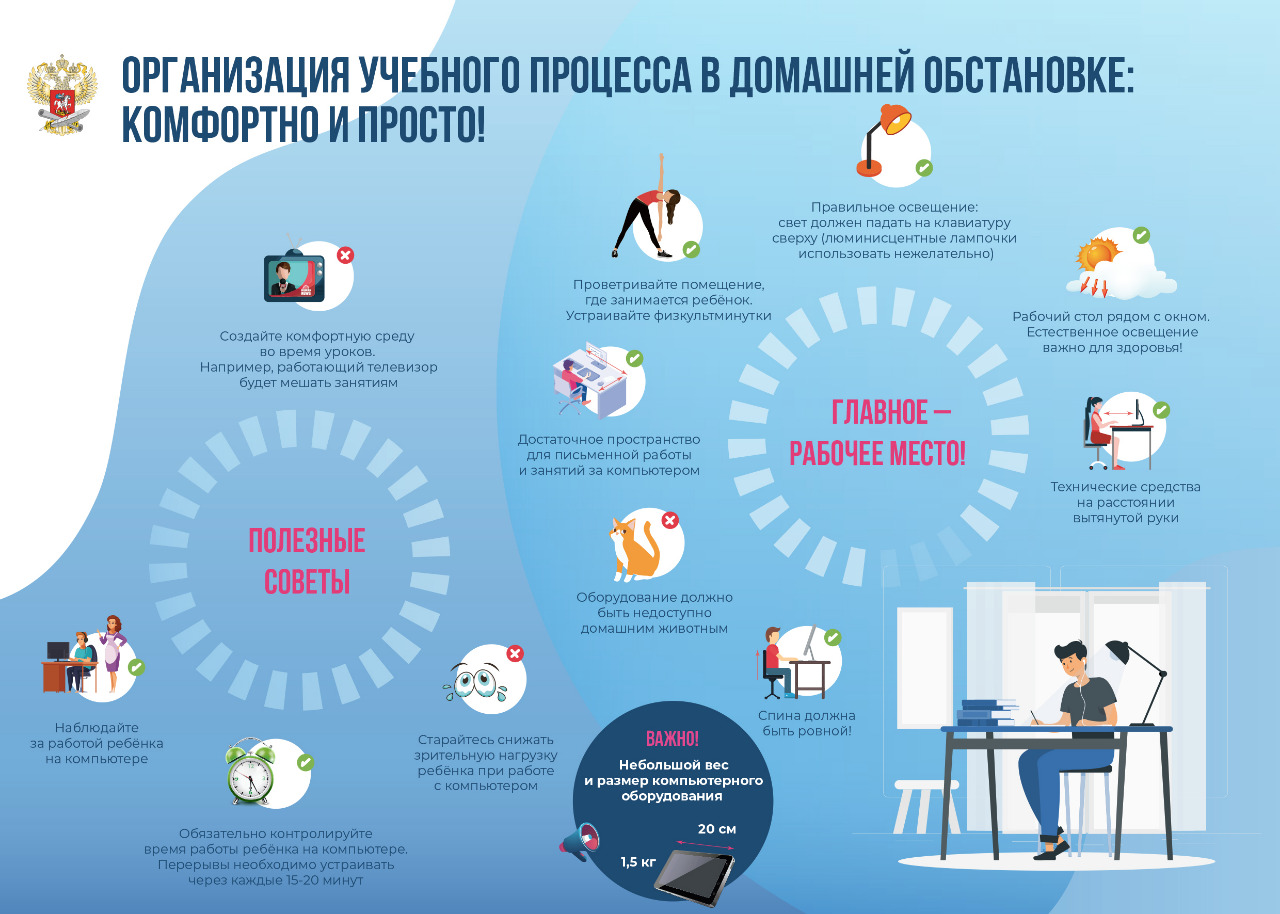 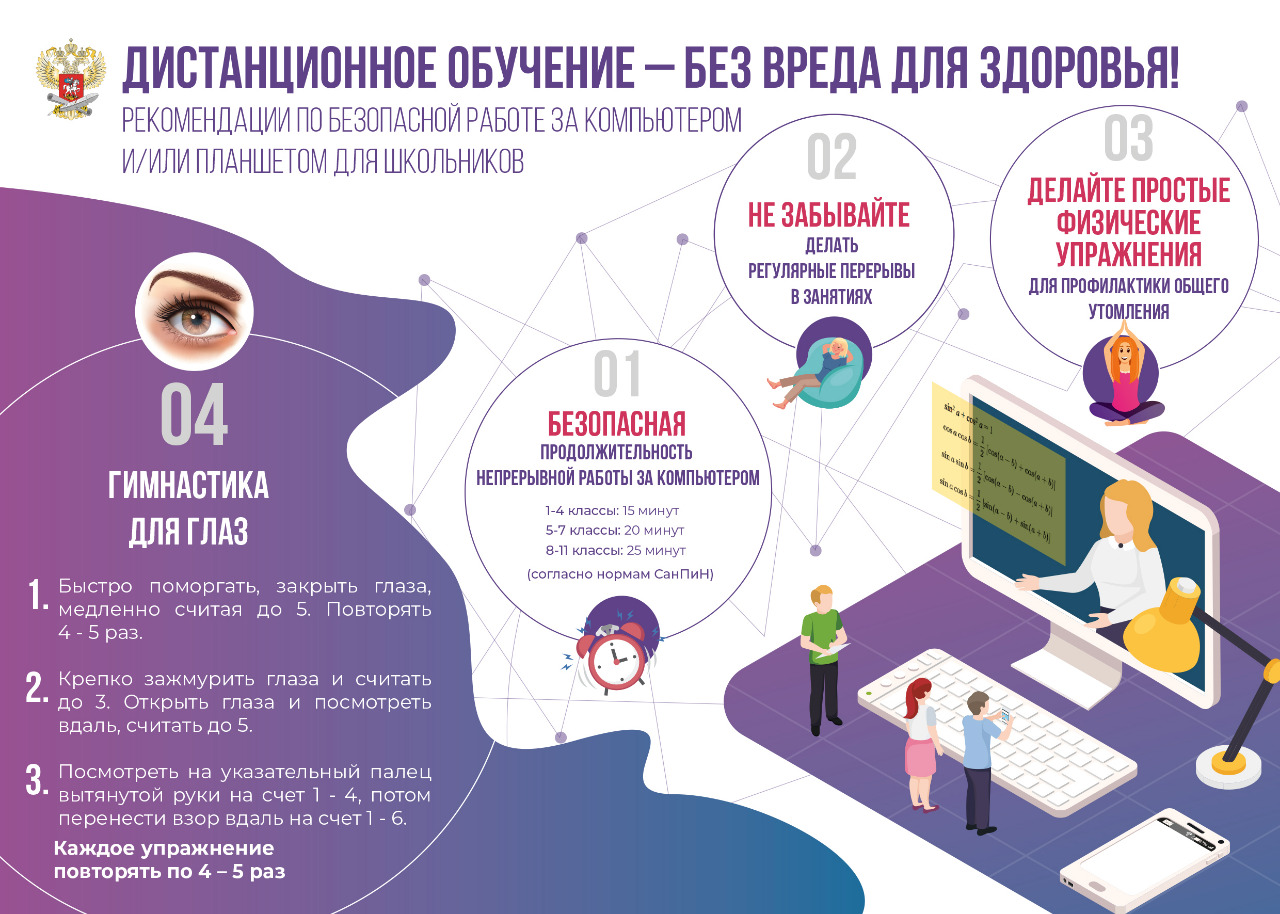 